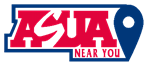 MEETING MINUTE OF ASSOCIATED STUDENTS OF THEUNIVERSITY OF ARIZONA NEAR YOU NETWORKHELD ON FRIDAY, SEPTEMBER 2, 2022 FROM 9:00 AM TO 10:00 AMTHROUGH ZOOM MEETINGSKELLIE KIRSCH CALLED THE MEETING TO ORDER AT 9:02 AM (MST)ROLL CALL-          President- Kellie Kirsch- Present-          Administrative Vice President- Madison “Madzy” LaMonica - Present-          Administrative Assistant- Emily Zgurich - Present-	Kayli Hill – Student Involvement Coordinator - Present- 	Heidi Hopkins - Present- 	Joseph Tromnecky - Executive Vice President - Present- 	Nicholas Kuvik - Treasurer - PresentAPPROVAL OF MINUTES:Approval of meeting minutes from the meeting held on August 19th, 2022.GENERAL BUSINESSHomecoming/MarketingMarketing is trying to work with us with our presence at homecoming and working on ways to market UArizona Online and its government.Town Hall MeetingDecided Monday November 7th, 5:30p – 6:30pGame NightFamily Game NightGreat way to connect and take a break from academicsOnce towards the end of the semesterThursday December 8th, 5:30p-6:30pOtherConstitution and By-Laws to be discussed next weekNEXT MEETING DATE AND TIMESeptember 16th, 2022 at 9:00 am (MST)Kellie Kirsch adjourned Meeting at 9:29 AM (MST)Minute Submitted by Emily Zgurich